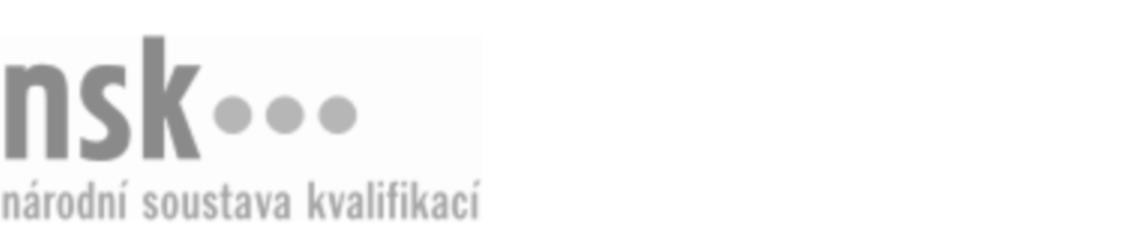 Autorizované osobyAutorizované osobyAutorizované osobyAutorizované osobyAutorizované osobyAutorizované osobyAutorizované osobyAutorizované osobyŘidič/řidička sněžných pásových vozidel (kód: 23-082-H) Řidič/řidička sněžných pásových vozidel (kód: 23-082-H) Řidič/řidička sněžných pásových vozidel (kód: 23-082-H) Řidič/řidička sněžných pásových vozidel (kód: 23-082-H) Řidič/řidička sněžných pásových vozidel (kód: 23-082-H) Řidič/řidička sněžných pásových vozidel (kód: 23-082-H) Řidič/řidička sněžných pásových vozidel (kód: 23-082-H) Řidič/řidička sněžných pásových vozidel (kód: 23-082-H) Autorizující orgán:Autorizující orgán:Ministerstvo dopravyMinisterstvo dopravyMinisterstvo dopravyMinisterstvo dopravyMinisterstvo dopravyMinisterstvo dopravyMinisterstvo dopravyMinisterstvo dopravyMinisterstvo dopravyMinisterstvo dopravyMinisterstvo dopravyMinisterstvo dopravySkupina oborů:Skupina oborů:Strojírenství a strojírenská výroba (kód: 23)Strojírenství a strojírenská výroba (kód: 23)Strojírenství a strojírenská výroba (kód: 23)Strojírenství a strojírenská výroba (kód: 23)Strojírenství a strojírenská výroba (kód: 23)Strojírenství a strojírenská výroba (kód: 23)Povolání:Povolání:Řidič sněžných pásových vozidelŘidič sněžných pásových vozidelŘidič sněžných pásových vozidelŘidič sněžných pásových vozidelŘidič sněžných pásových vozidelŘidič sněžných pásových vozidelŘidič sněžných pásových vozidelŘidič sněžných pásových vozidelŘidič sněžných pásových vozidelŘidič sněžných pásových vozidelŘidič sněžných pásových vozidelŘidič sněžných pásových vozidelKvalifikační úroveň NSK - EQF:Kvalifikační úroveň NSK - EQF:333333Platnost standarduPlatnost standarduPlatnost standarduPlatnost standarduPlatnost standarduPlatnost standarduPlatnost standarduPlatnost standarduStandard je platný od: 21.10.2022Standard je platný od: 21.10.2022Standard je platný od: 21.10.2022Standard je platný od: 21.10.2022Standard je platný od: 21.10.2022Standard je platný od: 21.10.2022Standard je platný od: 21.10.2022Standard je platný od: 21.10.2022Řidič/řidička sněžných pásových vozidel,  29.03.2024 9:17:55Řidič/řidička sněžných pásových vozidel,  29.03.2024 9:17:55Řidič/řidička sněžných pásových vozidel,  29.03.2024 9:17:55Řidič/řidička sněžných pásových vozidel,  29.03.2024 9:17:55Řidič/řidička sněžných pásových vozidel,  29.03.2024 9:17:55Strana 1 z 2Strana 1 z 2Autorizované osobyAutorizované osobyAutorizované osobyAutorizované osobyAutorizované osobyAutorizované osobyAutorizované osobyAutorizované osobyAutorizované osobyAutorizované osobyAutorizované osobyAutorizované osobyAutorizované osobyAutorizované osobyAutorizované osobyAutorizované osobyNázevNázevNázevNázevNázevNázevKontaktní adresaKontaktní adresa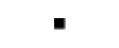 Asociace lanové dopravy, z.s.Asociace lanové dopravy, z.s.Asociace lanové dopravy, z.s.Asociace lanové dopravy, z.s.Asociace lanové dopravy, z.s.U Rajské zahrady 1912/3, 13000 Praha 3U Rajské zahrady 1912/3, 13000 Praha 3Asociace lanové dopravy, z.s.Asociace lanové dopravy, z.s.Asociace lanové dopravy, z.s.Asociace lanové dopravy, z.s.Asociace lanové dopravy, z.s.U Rajské zahrady 1912/3, 13000 Praha 3U Rajské zahrady 1912/3, 13000 Praha 3U Rajské zahrady 1912/3, 13000 Praha 3U Rajské zahrady 1912/3, 13000 Praha 3Řidič/řidička sněžných pásových vozidel,  29.03.2024 9:17:55Řidič/řidička sněžných pásových vozidel,  29.03.2024 9:17:55Řidič/řidička sněžných pásových vozidel,  29.03.2024 9:17:55Řidič/řidička sněžných pásových vozidel,  29.03.2024 9:17:55Řidič/řidička sněžných pásových vozidel,  29.03.2024 9:17:55Strana 2 z 2Strana 2 z 2